Лабораторная работа №3Решение задачи нелинейного программирования градиентными методамиПрисылаемый на проверку архив должен содержать 2 файла:файл отчета, содержащий титульный лист, условие задачи, описание используемого метода, обоснования выбора начального приближения решения исходной задачи, исходный текст программы (с указанием языка реализации), результаты работы программы с промежуточными вычислениями (можно в виде скриншотов);файл с исходным текстом программы (программу можно писать на любом языке программирования).Задание на лабораторную работуНаписать программу, находящую решение задачи нелинейного программирования методом Эрроу-Гурвица с точностью 0.0001. В качестве значения  возьмите 0.001.Вариант выбирается по последней цифре пароля.Методические указания к выполнению лабораторной работы №3Разберем алгоритм, который Вы должны запрограммировать, на примере решения задачи:Здесь разбирается алгоритм, Вам необходимо написать программу.1. Построим область допустимых решений: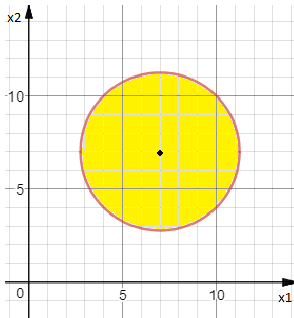 Возьмем любое допустимое решение системы ограничений в качестве начального приближения .2. В качестве начального шага вычислений выберем .3. Преобразуем ограничение-неравенство к виду , введем обозначение .4. Определим частные производные от функций f и g:5. Далее запускаем итерационный процесс. Координаты следующей точки будем находить по формулам:, где .Итерация 1Т.к. предыдущая точка  принадлежит области допустимых решений исходной задачи, то , то  и второе слагаемое в квадратных скобках равно 0. Заметим, что так будет для всех точек, принадлежащих области допустимых решений. Координаты следующей точки:Получили новую точку . Проверим принадлежит ли точка области допустимых решений (подставим в систему ограничений координаты найденной точки):.Следовательно, найденная точка принадлежит области допустимых решений и .Проверим достижение требуемой точности: . Точность не достигнута. Продолжаем итерационный процесс.Итерация 2Находим координаты точки  ().Получили новую точку . Проверим принадлежит ли точка области допустимых решений:.Следовательно, найденная точка  не принадлежит области допустимых решений.Итерация 3Находим  (предыдущая точка была вне области), .Находим координаты точки :Получили новую точку . Проверим принадлежит ли точка области допустимых решений:.Следовательно, найденная точка не принадлежит области допустимых решений.Итерация 4Находим  (предыдущая точка была вне области), Находим координаты точки :Получили новую точку . Проверим принадлежит ли точка области допустимых решений:.Следовательно, найденная точка не принадлежит области допустимых решений.Итерация 5Находим  (предыдущая точка была вне области), Находим координаты точки :Получили новую точку . Проверим принадлежит ли точка области допустимых решений:.Следовательно, найденная точка принадлежит области допустимых решений, .Проверим достижение требуемой точности (сравниваем со значением функции в точке, которая последней попадала в область): . Точность не достигнута. Продолжаем итерационный процесс.Итерация 6Находим координаты точки  (, т.к. предыдущая точка попадала в область).Получили новую точку . Проверим принадлежит ли точка области допустимых решений:.Следовательно, найденная точка  не принадлежит области допустимых решений.Итерация 7Находим  (предыдущая точка была вне области), Находим координаты точки :Получили новую точку . Проверим принадлежит ли точка области допустимых решений:.Следовательно, найденная точка  не принадлежит области допустимых решений.Итерация 8Находим  (предыдущая точка была вне области), Находим координаты точки :Получили новую точку . Проверим принадлежит ли точка области допустимых решений:.Следовательно, найденная точка  не принадлежит области допустимых решений.Итерация 9Находим  (предыдущая точка была вне области), Находим координаты точки :Получили новую точку . Проверим принадлежит ли точка области допустимых решений:.Следовательно, найденная точка принадлежит области допустимых решений, .Проверим достижение требуемой точности (сравниваем со значением функции в точке, которая последней попадала в область): . Точность не достигнута. Продолжаем итерационный процесс.И так далее. 